Projekt RPSW.03.04.00-IZ.00-26-212/18pn.: ,,Modernizacja oświetlenia ulicznego w Skarżysku – Kamiennej”  w ramachDziałania 3.4 Strategia niskoemisyjna, wsparcie zrównoważonej multimodalnej mobilności miejskiejOsi 3 „Efektywna i zielona energia”                                                      Regionalnego Programu Operacyjnego Województwa Świętokrzyskiego                     na lata 2014-2020 Cel projektu: Ograniczona emisja pyłów i substancji szkodliwych do atmosferyBeneficjent: Gmina Skarżysko-Kamiennawww.mapadotacji.gov.plWymiary   80x120 cm 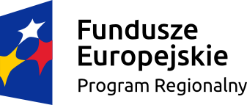 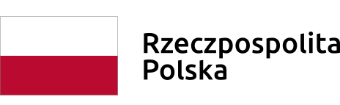 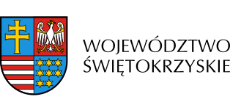 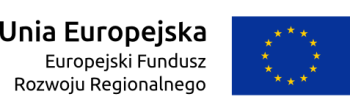 